Таврійський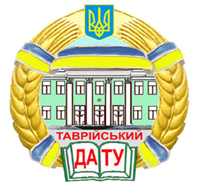 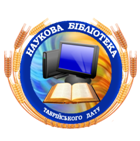 державнийагротехнологічнийуніверситет   Наукова бібліотека       Зернобобові культури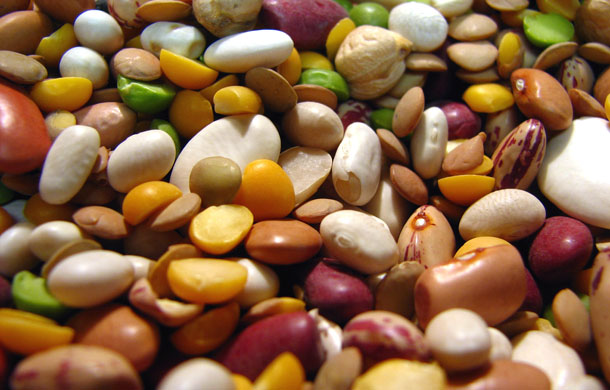 Мелітополь2016УДК 016:635.65          З-58Серія «ТЕХНОЛОГІЇ ВИРОЩУВАННЯ»139 назв  Укладач - Г. Д. Попазова  Наук. ред. – к. с.-г. н. З. В. Золотухіна     Зернобобові культури / ТДАТУ; наук. бібліотека; уклад. Г. Д. Попазова ; наук. ред. к. с.-г. н. З. В. Золотухіна. – Мелітополь, 2016. –  28 с. – (Технології вирощування; Вип. 2).Запропонований покажчик містить літературу з технології вирощування зернобобових культур з фондів наукової бібліотеки ТДАТУ.	 Покажчик буде цікавий студентам, аспірантам, викладачам, а також всім хто займається розглядом питань даної тематики.ПЕРЕДМОВАЗернобобові культури мають важливе значення в зерновому і кормовому балансі господарств. З усіх сільськогосподарських культур зернобобові містять найбільше білка. Зерно і зелена маса їх за вмістом білка переважає зернові культури в 2-3 рази і більше. Найпоширеніші зернобобові культури в Україні — горох, кормові боби, люпин, квасоля, соя. Менші посівні площі займають чина, сочевиця, нут.Зерно цих культур використовують на харчові, кормові і технічні цілі. Із зерна виготовляють борошно, крупи, консерви та ін. Квасоля, сочевиця мають високі смакові і кулінарні якості і використовуються як харчовий продукт. Соя має універсальне використання. З неї виготовляють найрізноманітніші харчові продукти, олію, корми. Горох використовується на харчові і фуражні цілі. Інші культури головним чином використовують як цінний компонент при виробництві комбікормів.Зернобобовим належить особлива роль у розв'язанні білкової проблеми. Це головне джерело збалансованого за аміно-кислотами, найдешевшого, екологічно чистого білка. Зерно зернобобових культур містить 200-300 г перетравного протеїну з розрахунку на одну кормову одиницю, а зелена маса - 150-200 г. За рахунок зернобобових потреби тваринництва в протеїні задовольняються на 70-75 %. За енергетичною цінністю наближаються до ячменю, трохи поступаючись зерну кукурудзи. Крім багатого на білок зерна, ці культури дають високоякісне сіно, сінаж, зелену масу, полову і солому.Агротехнічне значення бобових полягає в тому, що вони збагачують ґрунт цінною органічною масою і азотом, поповнюють орний шар фосфором, калієм, кальцієм, покращують структуру ґрунту і підвищують його родючість. Вони є найкращими попередниками для більшості культур сівозміни і найціннішими сидеральними добривами.Генеральна Асамблея ООН оголосила 2016 Міжнародним роком зернобобових для підвищення обізнаності про переваги бобів, підвищення їх виробництва і товарообігу, а також заохочення нових і більш раціональних методів використання протягом всього харчового ланцюга. В ООН підкреслюють, що зернобобові є незамінними культурами для вразливих категорій населення. Вони є доступною за ціною альтернативою тваринного білка: близько 20-25% ваги зернобобових - це білок; у пшениці цей показник дорівнює 10%, у м'ясі - від 30 до 40%.Для покажчика відбирався матеріал з наукових та науково-виробничих журналів, що надійшли до фонду бібліотеки за останні роки. Загальновідомий  факт,  що  періодика акумулює  на  своїх  сторінках  переважну  більшість  наукової  та  галузевої інформації,  а  за  оперативністю  вона  в  числі  першочергових  засобів  її розповсюдження та активної популяризації наукових і практичних здобутків. Хронологічні рамки періодичних видань, включених до покажчика – 2010-2016 рр. Розташування матеріалу в покажчику| систематичне|.  Зміст покажчика складається з 9 розділів – «Ботанічна характеристика та біологічні властивості», «Сорти та гібриди», «Місце в сівозміні (попередники)», «Основний та передпосівний обробіток ґрунту (строки, глибина, способи)», «Внесення добрив», «Сівба (підготовка насіння, строки, способи)», «Заходи щодо догляду за посівами та захисту рослин», «Збирання врожаю», «Післязбиральна обробка і зберігання врожаю». У середині| розділів матеріал розміщується в алфавіті| прізвищ авторів| і заголовків робіт.Бібліографічній опис| видань| складено| відповідно| до ДСТУ ГОСТ 7.1:2006 «Бібліографічній запис|. Бібліографічній опис|. Загальні вимоги| та правила складання|»||, зміст статей розкривають ключові слова та анотації.Покажчик буде цікавий студентам, аспірантам, викладачам, а також всім хто займається розглядом питань з технології вирощування зернобобових культур.ЗМІСТ1. Ботанічна характеристика та біологічні властивості…………………………………………………............. 62. Сорти та гібриди.....................................................................   73. Місце в сівозміні (попередники)………………….........…. 114. Основний та передпосівний обробіток грунту (строки, глибина, способи) …………………………….........…   135. Внесення добрив……………………………………...........  146. Сівба (підготовка насіння, строки, способи)……..........…  177. Заходи щодо догляду за посівами та захисту рослин ………………………………………….........…   198. Збирання врожаю………………………………….........…   269. Післязбиральна обробка і зберігання врожаю.................    27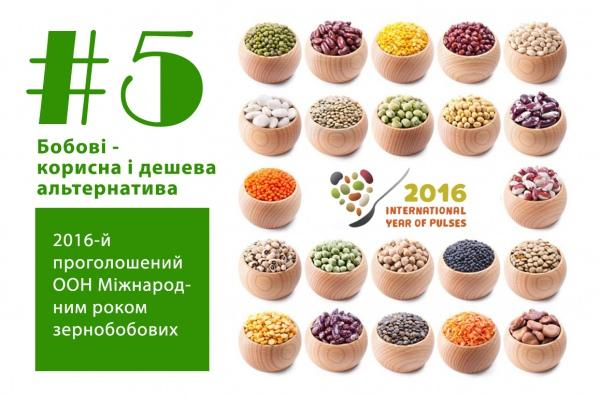 Ботанічна характеристика та біологічні властивостіБотанічна характеристика та біологічні властивостіАдаменко Т. Зміна агрокліматичних ресурсів України та їх вплив на вирощування сої / Т. Адаменко // Агроном : науково-виробничий журнал. - 2016. - №  3. - С. 14-17.   Анотація: Продуктивність і врожайність сої в залежності від показників клімату.Гончаров А. Чечевица: достойная цена, стабильный спрос / А. Гончаров // Зерно : всеукраинский журнал современного агропромышленника. - 2016. - № 6. – С. 58-67.     Кл. слова: чечевица - биологические особенности - технология выращиванияДіденко Т. Докладно про маш / Т. Діденко // FARMER. - 2016. - № 1. - С. 96-98.Клиша А. Горох волохатий / А. Клиша, О. Кулініч // FARMER. - 2016. - № 3. - С. 68-72.Клиша А. Сочевиця стукає у двері / А. Клиша, О. Кулініч // FARMER. - 2016. - № 4. - С. 72-74.   Кл. слова: технологія вирощування – збирання – обмолотПозняк А. Маш, вигна лучистая, фасоль золотистая - одно и то же бобовое растение / А. Позняк // Овощеводство : украинский журнал для профессионалов. - 2015. - № 12. – С. 32-34.    Кл. слова: хозяйственное значение - особенности агротехнологии - уборка урожая – семеноводствоПозняк А. У адзуки нет секретов / А. Позняк // Овощеводство : украинский журнал для профессионалов. - 2015. - № 12. – С. 40-42.     Кл. слова: фасоль угловатая - хозяйственное значение - особенности выращивания Позняк А. Фасоль многоцветковая, или огненно-красная / А. Позняк // Овощеводство : украинский журнал для профессионалов. - 2016. - № 1. - С. 40-42.Сорти та гібридиСорти та гібридиБезручко О. Нові сорти сої / О. Безручко // Agroexpert : видання з питань української та світової сільськогосподарської практики. - 2011. - № 10. - С. 36-40.Білявська Л. Поради щодо вибору сорту сої для виробника / Л. Білявська, О. Пилипенко // Agroexpert : видання з питань української та світової сільськогосподарської практики. - 2016. - № 3. - С. 26-27.    Кл. слова: спеціалізація господарства - біологічний потенціал поля - матеріально-технічні умови господарства - насінництво соїВожегова Р. Сорти сої півдня України / Р. Вожегова, В. Клубук // Аграрний тиждень. Україна : всеукраїнський діловий журнал. - 2015. - № 10. - С. 44-46.          Кл. слова: соя – інноваційні сорти – ефективність вирощування – результати використанняГорох овощной: Селекция сортов гороха овощного на пригодность к механизированному выращиванию и уборке / Н. Цыганок [и др.] // Овощеводство : украинский журнал для профессионалов. - 2013. - № 4. - С. 54-57.Григорчук Н. Для основних і повторних посівів виведено новий ультраранній сорт сої Галі : А ще він - конкурентоспроможний, адаптивний та екологічно пластичний / Н. Григорчук, О. Якубенко // Зерно і хліб. - 2013. - № 4. - С. 42-43.Григорчук Н. Новий сорт сої / Н. Григорчук, О. Якубенко // Аграрний тиждень. Україна : всеукраїнський діловий журнал. - 2016. - № 9. - С. 44-45.Жеребко В. М. Горох овощной. Технология выращивания и характеристики коммерческих сортов от мировых селекционных компаний / В. М. Жеребко // Овощи и фрукты. - 2015. - N 4. – С. 26-33.Іванюк С. Умови довкілля та продуктивність сої / С. Іванюк // FARMER. - 2015. - № 11. - С. 62-63    Кл. слова: продуктивність сорту   Анотація: Урахування реакції сої на грунтово-кліматичні умови зони вирощування допоможе агроному правильно підібрати сорти.Іщенко В. А. Значення сорту у формуванні урожайності гороху / В. А. Іщенко, А. М. Темченко // Хімія. Агрономія. Сервіс. - 2011. - № 11. - С. 42-46.Клубук В. В. Сорти сої херсонської селекції / В. В. Клубук // Агроном : науково-виробничий журнал. - 2014. - № 1. – С. 112-114.     Кл. слова: характеристика сортівКлубук В. Сорти сої для посушливих умов / В. Клубук, В. Боровик // Пропозиція : український журнал з питань агробізнесу. - 2014. - № 2. - С. 52-55.     Кл. слова: характеристика сортівКолесніченко О. Характеристика нових сортів сої / О. Колесніченко // Польові культури. - 2012. - N 6. – С. 12-14; Пропозиція : український журнал з питань агробізнесу. - 2012. - № 4. - С. 56-59.Михайлов В. Роль сорту у формуванні продуктивності посівів сої / В. Михайлов, О. Любчич // Аграрний тиждень. Україна : всеукраїнський діловий журнал. - 2016. - № 4. – С. 40-41.    Кл. слова: характеристика сортівНідзельський В. А. Кожному сорту своя технологія /В. А. Нідзельський // Сучасні аграрні технології : інформаційно-аналітичне видання. - 2013. - № 6. - С. 12-19.    Анотація: Розкриття потенціалу продуктивності сортів гороху цілком залежить від технологічних прийомів вирощування, враховуючи особливості грунто-кліматичних умов різних регіонів України Потенціал гороху / І. Безуглий [и др.] // FARMER. - 2013. - № 3. - С. 104-106.        Анотація: Вітчизняні селекціонери пропонують господарствам високопродуктивні сорти гороху, районовані в різних кліматичних зонах УкраїниСичкарь В. Восточный вектор украинской сои / В. Сичкарь // Зерно : всеукраинский журнал современного агропромышленника. - 2013. - № 3. - С. 98-102.    Аннотация: Соя пищевого направления использования.    Кл. слова: соя – селекция – новые сортаСичкарь В. Соя: как получить больше белка / В. Сичкарь // Зерно : всеукраинский журнал современного агропромышленника. - 2013. - № 1. - С. 107-112.         Кл. слова: соя - характеристика сортов Січкар В. Насіннєва продуктивність нових сортів сої одеської селекції / В. Січкар // Пропозиція : український журнал з питань агробізнесу. - 2011. - № 12. - С. 62-64.Січкар В. Нові сорти сої - у виробництво / В. Січкар // Пропозиція : український журнал з питань агробізнесу. - 2010. - № 12. - С. 62-65.Сорт як запорука прибутковості / Р. Вожегова [и др.] // FARMER. - 2014. - № 4. - С. 14-15.      Анотація: Досліджено ефективність вирощування інноваційних сортів сої Інституту зрошуваного землеробства НААН, які можуть успішно конкурувати на ринку України.Сорта нового поколения / И. Безуглый [и др.] // Зерно : всеукраинский журнал современного агропромышленника. - 2013. - № 2. - С. 96-99        Аннотация: Современные неосыпающиеся харьковские сорта безлисточкового типа вытеснили иностранные сортаСортові ресурси ТОВ "НДІ сої" // Аграрний тиждень. Україна : всеукраїнський діловий журнал. - 2015. - № 12. – С. 46-47.    Кл. слова: соя - характеристика сортівСтригун В. М. Бизнес без подвоха - производство овощного гороха / В. М. Стригун // Овощи и фрукты. - 2014. - N 1. – С. 24-33.     Кл. слова: характеристика сортов Цыганок Н. Конвейерное выращивание зеленого горошка : Набор новых сортов гороха селекции ВНИИССОК / Н. Цыганок, Е. Кутепова // Овощеводство : украинский журнал для профессионалов. - 2012. - № 8. - С. 16-21.Цыганок Н. Новые овощные сорта фасоли для конвейерного выращивания / Н. Цыганок, Е. Кутепова // Овощеводство : украинский журнал для профессионалов. - 2012. - № 10. – С. 50-52.Цыганок Н. Новые сорта гороха для переработки / Н. Цыганок, Е. Кутепова // Овощеводство : украинский журнал для профессионалов. - 2012. - № 6. - С. 56-59.Цыганок Н. Новые сорта фасоли для переработки / Н. Цыганок // Овощеводство : украинский журнал для профессионалов. - 2012. - № 7. - С. 42-46.Цыганок Н. Фасоль для еды и для красоты / Н. Цыганок, С. Кутепов // Овощеводство : украинский журнал для профессионалов. - 2013. - № 9. - С. 40-45.      Кл. слова: фасоль овощная - фасоль декоративная - характеристика сортовМісце в сівозміні  (попередники)Місце в сівозміні  (попередники)Андрієнко А.Л. Вплив різного насичення сівозмін соєю на її продуктивність / А. Л. Андрієнко, Ю. В. Мащенко // Агроном : науково-виробничий журнал. - 2011. - № 1. – С. 140-143.Бушулян О. Нут как новый козырь севооборота / О. Бушулян, В. Сичкарь // Зерно : всеукраинский журнал современного агропромышленника. - 2011. - № 2. – С. 54-58.      Кл. слова: восстановление почвы - агротехнические приемы – сортаЗаєць С. Два врожаї для сої / С. Заєць // FARMER. - 2016. - № 7. - С. 28-29.     Анотація: Вирощування сої в післяукісних і післяжнивних посівах на зрошуваних землях.Камінський І. В. Ефективність використання зернобобових культур у польових сівозмінах як попередника / І. В. Камінський // Економіка АПК : міжнародний науково-виробничий журнал. - 2013. - № 10. - С. 24-28.Нагорний В. І. Розміщення сої в короткоротаційних сівозмінах / В. І. Нагорний // Агроном : науково-виробничий журнал. - 2013. - № 4. - С. 112-114.Обабич І. Соя - міцний фундамент сівозміни / І. Обабич // FARMER. - 2015. - № 2. - С. 40-42.Соя в овочевих сівозмінах / М. Ромащенко, А. Шатковський, В. Удовенко // FARMER. - 2014. - № 9. – С. 88-90    Анотація: Схема сівби та режими крапельного зрошення сої Фадеев Л. Соевый севооборот в условиях рынка / Л. Фадеев // Зерно : всеукраинский журнал современного агропромышленника. - 2016. - № 4. – С. 74-76 ; Техніка і технології АПК. - 2016. - № 4. – С. 28-30.      Кл. слова: соя - короткие севообороты - плодородие почвы4. Основний та передпосівний обробіток ґрунту (строки, глибина, способи)4. Основний та передпосівний обробіток ґрунту (строки, глибина, способи)4. Основний та передпосівний обробіток ґрунту (строки, глибина, способи)Водний режим грунту та продуктивність посівів сої за різних способів і глибини основного обробітку грунту / Р. Вожегова, В. Найдьонова, О. Митрофанов // Техніка і технології АПК : науково-виробничий ж-л. - 2015. - № 3. - С. 29-32.Водний режим грунту та продуктивність посівів сої за різних способів і глибини основного обробітку грунту / Р. Вожегова, В. Найдьонова, О. Митрофанов // Техніка і технології АПК : науково-виробничий ж-л. - 2015. - № 3. - С. 29-32.Вожегова Р. Енергетична та економічна ефективність вирощування сої за різних способів обробку грунту на зрошуваних землях Півдня України / Р. Вожегова, В. Найдьонова, В. Малярчук // Техніка і технології АПК : науково-виробничий ж-л. - 2015. - № 1. - С. 26-28.Вожегова Р. Енергетична та економічна ефективність вирощування сої за різних способів обробку грунту на зрошуваних землях Півдня України / Р. Вожегова, В. Найдьонова, В. Малярчук // Техніка і технології АПК : науково-виробничий ж-л. - 2015. - № 1. - С. 26-28.Малярчук М. Стріп-тілл і ноу-тілл для сої / М. Малярчук, І. Біднина, А. Мігальов // FARMER. - 2013. - № 5. - С. 14, 16      Анотація: Досліджено технологію та визначено економічну ефективність вирощування сої за мінімального обробітку грунту в умовах зрошенняМалярчук М. Стріп-тілл і ноу-тілл для сої / М. Малярчук, І. Біднина, А. Мігальов // FARMER. - 2013. - № 5. - С. 14, 16      Анотація: Досліджено технологію та визначено економічну ефективність вирощування сої за мінімального обробітку грунту в умовах зрошенняМигалев А. Соя по Strip-till / А. Мигалев // Зерно : всеукраинский журнал современного агропромышленника. - 2011. - № 11. - С. 66-69      Аннотация: Сравнение технологий выращивания сои по Strip-till (с глубокой полосной обработкой почвы) и по No-till (нулевая обработка почвы)Мигалев А. Соя по Strip-till / А. Мигалев // Зерно : всеукраинский журнал современного агропромышленника. - 2011. - № 11. - С. 66-69      Аннотация: Сравнение технологий выращивания сои по Strip-till (с глубокой полосной обработкой почвы) и по No-till (нулевая обработка почвы)Найдьонова В. О. Вплив обробітку грунту на продуктивність сої у сівозміні на зрошенні / В. О. Найдьонова, В. М. Малярчук // Аграрна техніка та обладнання. - 2015. - № 1. - С. 52-54.Найдьонова В. О. Вплив обробітку грунту на продуктивність сої у сівозміні на зрошенні / В. О. Найдьонова, В. М. Малярчук // Аграрна техніка та обладнання. - 2015. - № 1. - С. 52-54.Найдьонова В. Вплив мінімізованних систем основного обробітку грунту на продуктивність сої у сівозміні на зрошуванні / В. Найдьонова // Техніка і технології АПК : науково-виробничий ж-л. - 2014. - № 10. - С. 25-27.Найдьонова В. Вплив мінімізованних систем основного обробітку грунту на продуктивність сої у сівозміні на зрошуванні / В. Найдьонова // Техніка і технології АПК : науково-виробничий ж-л. - 2014. - № 10. - С. 25-27.Пернак Ю. Соя за no-till / Ю. Пернак, І. Корчагіна // Agroexpert : видання з питань української та світової сільськогосподарської практики. - 2011. - № 4. - С. 34-35.     Анотація: Вирощування сої за нульовою технологією передбачає комплекс грунтозахисних заходів і дотримання строків сівби і догляду за посівами.Пернак Ю. Соя за no-till / Ю. Пернак, І. Корчагіна // Agroexpert : видання з питань української та світової сільськогосподарської практики. - 2011. - № 4. - С. 34-35.     Анотація: Вирощування сої за нульовою технологією передбачає комплекс грунтозахисних заходів і дотримання строків сівби і догляду за посівами.Внесення добривВнесення добривВнесення добривГончаров А. Соя на самообеспечении: нужен ли дополнительный азот? / А. Гончаров // Зерно : всеукраинский журнал современного агропромышленника. - 2015. - № 5. – С. 127-144.      Кл. слова: минеральное питание - симбиотическая азотфиксация – инокуляцияГончаров А. Соя на самообеспечении: нужен ли дополнительный азот? / А. Гончаров // Зерно : всеукраинский журнал современного агропромышленника. - 2015. - № 5. – С. 127-144.      Кл. слова: минеральное питание - симбиотическая азотфиксация – инокуляцияГосподаренко Г. Особливості удобрення зернобобових / Г. Господаренко // FARMER. - 2013. - № 2. - С. 66-68.Господаренко Г. Особливості удобрення зернобобових / Г. Господаренко // FARMER. - 2013. - № 2. - С. 66-68.Господаренко Г. Особливості удобрення сої / Г. Господаренко // FARMER. - 2012. - № 4. - С. 16-18.Господаренко Г. Особливості удобрення сої / Г. Господаренко // FARMER. - 2012. - № 4. - С. 16-18.Дерев'янський В. П. Вплив застосування вапнякових добрив, мікробних препаратів та макро- і мікроелементів на продуктивність сої / В. П. Дерев'янський // Хімія. Агрономія. Сервіс. - 2011. - N 5. - С. 14-21.Дерев'янський В. П. Вплив застосування вапнякових добрив, мікробних препаратів та макро- і мікроелементів на продуктивність сої / В. П. Дерев'янський // Хімія. Агрономія. Сервіс. - 2011. - N 5. - С. 14-21.Дерев'янський В. П. Вплив мікробіологічних препаратів та мінеральних добрив на стійкість до захворювань і продуктивність сортів сої / В. П. Дерев'янський, О. С. Власюк, В. А. Зеленський // Хімія. Агрономія. Сервіс. - 2011. - N 4. – С. 30-35.Дерев'янський В. П. Вплив мікробіологічних препаратів та мінеральних добрив на стійкість до захворювань і продуктивність сортів сої / В. П. Дерев'янський, О. С. Власюк, В. А. Зеленський // Хімія. Агрономія. Сервіс. - 2011. - N 4. – С. 30-35.Дерев'янський В. П. Реакція рослин сої на застосування штамів бульбочкових бактерій та сидеральних добрив за різних погодних умов / В. П. Дерев'янський, Н. В. Ковальчук // Агроекологічний журнал : науково-теоретичний журнал. - 2015. - № 2. - С. 69-74.Дерев'янський В. П. Реакція рослин сої на застосування штамів бульбочкових бактерій та сидеральних добрив за різних погодних умов / В. П. Дерев'янський, Н. В. Ковальчук // Агроекологічний журнал : науково-теоретичний журнал. - 2015. - № 2. - С. 69-74.Ефективність сумісного застосування гербіцидів та мікродобрив у посівах сої / С. Коць [и др.] // Пропозиція : український журнал з питань агробізнесу. - 2014. - № 10. – С. 88-91.Ефективність сумісного застосування гербіцидів та мікродобрив у посівах сої / С. Коць [и др.] // Пропозиція : український журнал з питань агробізнесу. - 2014. - № 10. – С. 88-91.Іщенко В.А. Врожайність гороху залежно від удобрення та інокуляції в умовах північного Степу / В. А. Іщенко // Хімія. Агрономія. Сервіс. - 2011. - N 5. - С. 22-27.Іщенко В.А. Врожайність гороху залежно від удобрення та інокуляції в умовах північного Степу / В. А. Іщенко // Хімія. Агрономія. Сервіс. - 2011. - N 5. - С. 22-27.Новохацький М. Мікродобрива на сої / М. Новохацький // FARMER. - 2014. - № 2. - С. 26-28.      Анотація: Про роль мікроелементів у вирощуванні сої та особливості застосування добрив у різних грунтово-кліматичних зонахНовохацький М. Мікродобрива на сої / М. Новохацький // FARMER. - 2014. - № 2. - С. 26-28.      Анотація: Про роль мікроелементів у вирощуванні сої та особливості застосування добрив у різних грунтово-кліматичних зонахПрокопчук С. В. Технологічні показники якості зерна нуту залежно від удобрення / С. В. Прокопчук // Хранение и переработка зерна : научно-практический журнал. - 2013. – №  11. - С. 26-27.Прокопчук С. В. Технологічні показники якості зерна нуту залежно від удобрення / С. В. Прокопчук // Хранение и переработка зерна : научно-практический журнал. - 2013. – №  11. - С. 26-27.Соя: решаем парадоксальные проблемы : Эффективное использование внесенных питательных элементов // Зерно : всеукраинский журнал современного агропромышленника. - 2013. - № 2. - С. 100-109.     Кл. слова: азот – фосфор – калий микроэлементыСоя: решаем парадоксальные проблемы : Эффективное использование внесенных питательных элементов // Зерно : всеукраинский журнал современного агропромышленника. - 2013. - № 2. - С. 100-109.     Кл. слова: азот – фосфор – калий микроэлементыУдобрення сої: нові підходи / С. Авраменко [и др.] // Пропозиція : український журнал з питань агробізнесу. - 2016. - № 4. – С. 66-70.    Кл. слова: обробка насіння - обприскування посівів - інокуляція насіння - основне внесення добривУдобрення сої: нові підходи / С. Авраменко [и др.] // Пропозиція : український журнал з питань агробізнесу. - 2016. - № 4. – С. 66-70.    Кл. слова: обробка насіння - обприскування посівів - інокуляція насіння - основне внесення добривУправление питанием сои // Зерно : всеукраинский журнал современного агропромышленника. - 2014. - № 8. - С. 125-131.Управление питанием сои // Зерно : всеукраинский журнал современного агропромышленника. - 2014. - № 8. - С. 125-131.Управление питанием сои. Эффективное использование питательных веществ и биологических систем // Зерно : всеукраинский журнал современного агропромышленника. - 2014. - № 10. - С. 119-124.Управление питанием сои. Эффективное использование питательных веществ и биологических систем // Зерно : всеукраинский журнал современного агропромышленника. - 2014. - № 10. - С. 119-124.Худяков О. І. Вплив позакореневого підживлення рідким добривом на якість сої / О. І. Худяков // Вісник аграрної науки : науково-теоретичний журнал української академії наук. - 2011. - № 9. - С. 49-50.Худяков О. І. Вплив позакореневого підживлення рідким добривом на якість сої / О. І. Худяков // Вісник аграрної науки : науково-теоретичний журнал української академії наук. - 2011. - № 9. - С. 49-50.Шепілова Т. Вплив мінеральних добрив та інокуляції насіння на врожайність сої / Т. Шепілова // Пропозиція : український журнал з питань агробізнесу. - 2013. - № 5. – С. 70-72.Шепілова Т. Вплив мінеральних добрив та інокуляції насіння на врожайність сої / Т. Шепілова // Пропозиція : український журнал з питань агробізнесу. - 2013. - № 5. – С. 70-72.Ямковий В. Особливості сучасної системи удобрення сої / В. Ямковий // Пропозиція : український журнал з питань агробізнесу. - 2013. - № 3. - С. 66-70.Ямковий В. Особливості сучасної системи удобрення сої / В. Ямковий // Пропозиція : український журнал з питань агробізнесу. - 2013. - № 3. - С. 66-70.Ярошко М. Технологія вирощування сої: фактори врожайності, сівба і використання добрив / М. Ярошко // Агроном : науково-виробничий журнал. - 2013. - № 1. – С. 130-133.Ярошко М. Технологія вирощування сої: фактори врожайності, сівба і використання добрив / М. Ярошко // Агроном : науково-виробничий журнал. - 2013. - № 1. – С. 130-133.6. Сівба (підготовка насіння, строки, способи)6. Сівба (підготовка насіння, строки, способи)6. Сівба (підготовка насіння, строки, способи)Адамень Ф. Соя в поукосных и пожнивных посевах / Ф. Адамень, Е. Турин // Зерно : всеукраинский журнал современного агропромышленника. - 2013. - № 5. – С. 54-56.Адамень Ф. Соя в поукосных и пожнивных посевах / Ф. Адамень, Е. Турин // Зерно : всеукраинский журнал современного агропромышленника. - 2013. - № 5. – С. 54-56.Бауэрлин Джим. Поукосный посев сои на зерно. Нонсенс? Нет, технология / Д. Бауэрлин // Зерно : всеукраинский журнал современного агропромышленника. - 2013. - № 6. - С. 46-49.Бауэрлин Джим. Поукосный посев сои на зерно. Нонсенс? Нет, технология / Д. Бауэрлин // Зерно : всеукраинский журнал современного агропромышленника. - 2013. - № 6. - С. 46-49.Вплив комплексної інокуляції насіння на грунтову мікрофлору агрофітоценозу зернобобових культур / О. Л. Туріна [и др.] // Агроекологічний журнал : науково-теоретичний журнал. - 2015. - №  3. - С. 82-87.Вплив комплексної інокуляції насіння на грунтову мікрофлору агрофітоценозу зернобобових культур / О. Л. Туріна [и др.] // Агроекологічний журнал : науково-теоретичний журнал. - 2015. - №  3. - С. 82-87.Кобец Р. Авторская технология ленточного посева сои. Компании ищут резервы в привычных технологиях / Р. Кобец // Зерно : всеукраинский журнал современного агропромышленника. - 2015. - № 6. - С. 40-42     Аннотация: Экономическая эффективность применения новой технологии ленточного посева корпорации "Сварог Вест Групп".Кобец Р. Авторская технология ленточного посева сои. Компании ищут резервы в привычных технологиях / Р. Кобец // Зерно : всеукраинский журнал современного агропромышленника. - 2015. - № 6. - С. 40-42     Аннотация: Экономическая эффективность применения новой технологии ленточного посева корпорации "Сварог Вест Групп".Козар С. Ф. Вплив комплексної бактеризації на продуктивність сої  / С. Ф. Козар // Вісник аграрної науки : науково-теоретичний журнал української академії наук. - 2015. - № 5. - С. 49-52.Козар С. Ф. Вплив комплексної бактеризації на продуктивність сої  / С. Ф. Козар // Вісник аграрної науки : науково-теоретичний журнал української академії наук. - 2015. - № 5. - С. 49-52.Марущак О. Вирощування сої з інокулянтами / О. Марущак // Агроном : науково-виробничий журнал. - 2013. - № 1. – С. 152-153.Марущак О. Вирощування сої з інокулянтами / О. Марущак // Агроном : науково-виробничий журнал. - 2013. - № 1. – С. 152-153.Мовчан К. І. Вплив способу сівби на врожайність квасолі / К. І. Мовчан // Агроном : науково-виробничий журнал. - 2010. - № 4. - С. 164-165.Мовчан К. І. Вплив способу сівби на врожайність квасолі / К. І. Мовчан // Агроном : науково-виробничий журнал. - 2010. - № 4. - С. 164-165.Нагорна О. Ефективні інокулянти для насіння сої / О. Нагорна, Р. Магомедов, Л. Центило // Пропозиція : український журнал з питань агробізнесу. - 2012. - № 3. – С. 82-83.Нагорна О. Ефективні інокулянти для насіння сої / О. Нагорна, Р. Магомедов, Л. Центило // Пропозиція : український журнал з питань агробізнесу. - 2012. - № 3. – С. 82-83.Пташник О. Без обробки насіння нуту біопрепаратами бульбочкових бактерій марно сподіватися на пристойну врожайність і високий вміст білка в бобах / О. Пташник // Зерно і хліб. - 2013. - № 4. - С. 62-63.Пташник О. Без обробки насіння нуту біопрепаратами бульбочкових бактерій марно сподіватися на пристойну врожайність і високий вміст білка в бобах / О. Пташник // Зерно і хліб. - 2013. - № 4. - С. 62-63.Сергієнко В. "Допинг" для сої / В. Сергієнко, О. Шита // Пропозиція : український журнал з питань агробізнесу. - 2016. - № 4. - С. 88-92.    Анотація: В сучасних умовах невід'ємним елементом інтенсивних технологій вирощування с/г культур є застосування біологічно активних речовин (регуляторів росту, індукторів стійкості тощо).Сергієнко В. "Допинг" для сої / В. Сергієнко, О. Шита // Пропозиція : український журнал з питань агробізнесу. - 2016. - № 4. - С. 88-92.    Анотація: В сучасних умовах невід'ємним елементом інтенсивних технологій вирощування с/г культур є застосування біологічно активних речовин (регуляторів росту, індукторів стійкості тощо).Сергієнко В. Обробка насіння як елемент підвищення продуктивності сої / В. Сергієнко // Пропозиція : український журнал з питань агробізнесу. - 2015. - № 4. – С. 99-103.Сергієнко В. Обробка насіння як елемент підвищення продуктивності сої / В. Сергієнко // Пропозиція : український журнал з питань агробізнесу. - 2015. - № 4. – С. 99-103.Труфанов О. В. Микробиологические инокулянты для зернобобовых культур / О. В. Труфанов // Агроном : науково-виробничий журнал. - 2013. - № 4. - С. 116-117 ; Сучасні аграрні технології. - 2013. - № 11. - С. 16-19.Труфанов О. В. Микробиологические инокулянты для зернобобовых культур / О. В. Труфанов // Агроном : науково-виробничий журнал. - 2013. - № 4. - С. 116-117 ; Сучасні аграрні технології. - 2013. - № 11. - С. 16-19.Хорунжий С. Возвышающая обработка. Как сократить затраты на выращивание сои / С. Хорунжий, В. Литвиненко, В. Смирных // Зерно : всеукраинский журнал современного агропромышленника. - 2016. - № 4. - С. 82-84.   Кл. слова: соя - обработка семян - нановолновый метод   Аннотация: Оригинальный вариант минимизации затрат на производство сои.Хорунжий С. Возвышающая обработка. Как сократить затраты на выращивание сои / С. Хорунжий, В. Литвиненко, В. Смирных // Зерно : всеукраинский журнал современного агропромышленника. - 2016. - № 4. - С. 82-84.   Кл. слова: соя - обработка семян - нановолновый метод   Аннотация: Оригинальный вариант минимизации затрат на производство сои.Щигорцова О. Л. Бактеризація насіння нуту мікроорганізмами різної функціональної дії  / О. Л. Щигорцова, С. В. Дідович, Г. Я. Віденська // Вісник аграрної науки : науково-теоретичний журнал української академії наук. - 2011. - № 2. - С. 10-13        Анотація: Показано можливість вирощування нуту на півдні України без пестицидів і мінеральних добрив шляхом передпосівної бактеризації насіння бульбочковими бактеріямиЩигорцова О. Л. Бактеризація насіння нуту мікроорганізмами різної функціональної дії  / О. Л. Щигорцова, С. В. Дідович, Г. Я. Віденська // Вісник аграрної науки : науково-теоретичний журнал української академії наук. - 2011. - № 2. - С. 10-13        Анотація: Показано можливість вирощування нуту на півдні України без пестицидів і мінеральних добрив шляхом передпосівної бактеризації насіння бульбочковими бактеріямиЯрошко М. Технологія вирощування сої: фактори врожайності, сівба і використання добрив / М. Ярошко // Агроном : науково-виробничий журнал. - 2013. - № 1. – С. 130-133.Ярошко М. Технологія вирощування сої: фактори врожайності, сівба і використання добрив / М. Ярошко // Агроном : науково-виробничий журнал. - 2013. - № 1. – С. 130-133.7. Заходи щодо догляду за посівами та захисту рослин7. Заходи щодо догляду за посівами та захисту рослин7. Заходи щодо догляду за посівами та захисту рослинАтаки бур'янів на горох / О. Цилюрик [и др.] // FARMER. - 2015. - № 12. - С. 88,90      Анотація: Досліджено особливості формування видового складу бур'янів, їх кількісну динаміку, характер конкурентних відносин і заходи контролю забур'яненості.Башинская О. Скрытая нематодная угроза / О. Башинская // Зерно : всеукраинский журнал современного агропромышленника. - 2016. - № 2. – С. 210-216    Аннотация: Вредоносность соевой нематоды в мире. Главные признаки поражения растений сои.Березовська-Бригас В. Звичайний павутинний кліщ - загроза соєвим посівам / В. Березовська-Бригас // Пропозиція : український журнал з питань агробізнесу. - 2016. - № 6. –С. 96-100.Березовська-Бригас В. Соя: перспективній культурі - перспективний захист / В. Березовська-Бригас // Пропозиція : український журнал з питань агробізнесу. - 2015. - № 10. – С. 80-84    Анотація: Інтегрована система захисту сої від шкідників. Препарати, дозволені до використання в Україні для захисту сої проти фітофагів.Березовская-Бригас В. Соя в клещах. Опасный фитофаг соевого поля / В. Березовская-Бригас // Зерно : всеукраинский журнал современного агропромышленника. - 2016. - № 1. - С. 168-173.Боровська І. Здоров’я насіння бобових / І. Боровська, Т. Сокол // FARMER. - 2014. - № 1. - С. 62-65     Анотація: Огляд збудників хвороб грибної та бактеріальної природи, що знижують схожість і врожайність зернобобових культурБушулян О. В. Захист нуту від шкідливих організмів / О. В. Бушулян // Агроном : науково-виробничий журнал. - 2014. - № 2. - С. 156-161.Гончаров А. Гербициды для чечевицы: выигрышные комбинации / А. Гончаров // Зерно : всеукраинский журнал современного агропромышленника. - 2016. - № 7. – С. 132-141.Гончаров О. Фунгіцидні "коктейлі" для насіння сої / О. Гончаров // Agroexpert : видання з питань української та світової сільськогосподарської практики. - 2016. - № 3. – С. 36-39.Гутянский Р. Захист сої від лободи / Р. Гутянский // FARMER. - 2014. - № 11. - С. 64-66.Заєць С. Ефективність хімічних і біологічних препаратів у системі захисту сої в умовах зрошення / С. Заєць, О. Тараненко // Пропозиція : український журнал з питань агробізнесу. - 2016. - № 4. - С. 84-86     Анотація: Урожайність зерна сортів сої залежно від строків сівби і системи захисту рослин.Застосування фунгіцидів на посівах зрошуваної сої / О. Шелудько [и др.] // Пропозиція : український журнал з питань агробізнесу. - 2014. - № 1. - С. 90-92 ; Удосконалена технологія вирощування сої : спецвипуск журналу "Пропозиція". - 2014. – № 9. - С. 30-32.Кирик М. Небезпечні хвороби гороху / М. Кирик, М. Піковський // Пропозиція : український журнал з питань агробізнесу. - 2014. - № 3. - С. 112-115 ; № 4. – С. 110-112.Кирик М. Ознаки хвороб сої / М. Кирик, М. Піковський, А. Столяр // FARMER. - 2016. - № 7. - С. 82-84.Кирик М. Хвороби гороху: візуальна діагностика, особливості розвитку та заходи захисту / М. Кирик, М. Піковський // Пропозиція : український журнал з питань агробізнесу. - 2015. - № 11. - С. 98-103 ; Пропозиція. - 2015. - № 12. - С. 98-99.Кириченко А. Вірусні і бактеріальні хвороби сої та засоби їхнього обмеження / А. Кириченко, Т. Гнатюк // Сучасні агротехнології із застосуванням біопрепаратів та регуляторів росту : спецвипуск журналу "Пропозиція". - 2015. - С. 44-48.Комплексний хімічний захист посівів сої в умовах зрошення / О. Д. Шелудько [и др.] // Сучасні аграрні технології : інформаційно-аналітичне видання. - 2013. – № 9. - С. 20-23.Кошевський І. І. Захист гороху від шкідників та хвороб в Україні / І. І. Кошевський, М. Б. Рубан // Біоресурси і природокористування : науковий журнал. - 2013. - Т. 5, №  1/2. - С. 62-65.Красиловець Ю. Комплексна система захисту сої від шкідників і хвороб / Ю. Красиловець // Сучасні аграрні технології : інформаційно-аналітичне видання. - 2012. – № 6. - С. 40-45.Куничак Г. І. Ефективність 2-фазового обробітку грунту в боротьбі з бур'янами за вирощування сої / Г. І. Куничак, Т. М. Гуцуляк // Вісник аграрної науки : науково-теоретичний журнал української академії наук. - 2015. – № 5. - С. 16-19      Анотація: Застосування 2-фазового обробітку грунту сприяло зниженню забур'яненості та забезпечувало підвищення врожайності сої як за суцільного, так і широкорядного способів сівби.Куничак Г. Шах і мат для бур'янів / Г. Куничак, Т. Гуцуляк, В. Матвієць // FARMER. - 2015. - № 4. – С. 80-81    Анотація: Доведено, що двофазовий обробіток грунту сприяє зниженню забур'яненості посівів сої майже вдвічі та підвищує її врожайність майже на третину.Лич С. Вірусні хвороби гороху та сої / С. Лич // FARMER. - 2014. - № 6. - С. 54-56.Лич С. Вірусні хвороби зернобобових / С. Лич // FARMER. - 2013. - № 3. - С. 110-113.Ляска Ю. Вірусні хвороби гороху / Ю. Ляска // FARMER. - 2013. - № 2. - С. 72-73.Макух Я. Етапи захисту сої від бур'янів / Я. Макух // FARMER. - 2014. - № 4. - С. 20-21.Марков І. Л. Бактеріальні хвороби сої та заходи щодо обмеження їх поширення / І. Л. Марков // Агроном : науково-виробничий журнал. - 2014. - № 1. - С. 100-108.Марков І. Л. Діагностичні ознаки хвороб сої та біолого-екологічні особливості розвитку їх збудників / І. Л. Марков // Агроном : науково-виробничий журнал. - 2013. - № 1. – С. 136-150 ; № 2. - С. 146-151 ; Зерно і хліб. - 2013. - № 3. – С. 76-78.Марков І. Захист сої від А до Я / І. Марков // FARMER. - 2014. - № 3. - С. 100-102      Анотація: Виклад технології захисту сої від шкідливих організмів на всіх етапах вирощуванняМарков І. Л. Інтегрований захист сої від хвороб  / І. Л. Марков // Агроном : науково-виробничий журнал. - 2013. - №  2. – С. 152-159.Марков И. Л. Болезни фасоли / И. Л. Марков // Овощи и фрукты. - 2015. - N 3. - С. 44-51.Марков И. Диагностика болезней фасоли и биоэкологические особенности их возбудителей / И. Марков // Овощеводство : украинский журнал для профессионалов. - 2014. - № 3. – С. 64-69.Особенности почвенного внесения гербицидов на сое / Р. Гутянский [и др.] // Зерно : всеукраинский журнал современного агропромышленника. - 2011. - № 4. – С. 102-106.Піковський М. Хвороби нуту / М. Піковський, М. Кирик // FARMER. - 2014. - № 11. - С. 72-73.Поліщук С. Етапи захисту посівів сої / С. Поліщук // FARMER. - 2016. - № 5. - С. 90-91.      Кл. слова: прогноз хвороб - профілактичні заходи - протруювання насіння - інкрустація насіння - строки сівби - норми висіву - фунгіцидний захистСергієнко В. Застосування грамініцидів у посівах сої / В. Сергієнко, О. Шита // Пропозиція : український журнал з питань агробізнесу. - 2015. - № 1. - С. 98-102.Сергієнко В. Фунгіциди на сої / В. Сергієнко, О. Шита // FARMER. - 2016. - № 3. - С. 13.      Анотація: Досліджено ефективність декількох фунгіцидів проти хвороб сої.Сичкарь В. Нематоды распоясались на сое. Новый виток вредоносности нематод на сое в США и Бразилии; опыт противостояния вредителю / В. Сичкарь // Зерно : всеукраинский журнал современного агропромышленника. - 2015. - № 3. - С. 196-201.Січкар В. Нетрадиційний підхід до підвищення урожайності сої / В. Січкар // Пропозиція : український журнал з питань агробізнесу. - 2016. - № 6. - С. 52-54.      Кл. слова: соя - чеканка молодих рослин - прищипування верхівки рослин – пінцирювання - видалення термінальної бруньки      Анотація: Одержанні в різних країнах експериментальні результати свідчать про неоднакову реакцію сортів на пінцирування рослин. Одні генотипи витримують цей процес без суттєвого зниження врожайності, тоді як в інших спостерігається різке її падіння.Сторчоус І. Захист посівів сої від бур'янів / І. Сторчоус // Пропозиція : український журнал з питань агробізнесу. - 2015. - № 6. - С. 98-100.Сторчоус І. Позбавляємося конкурентів у посівах гороху / І. Сторчоус // Пропозиція : український журнал з питань агробізнесу. - 2015. - № 12. - С. 86-88.Стригун А. Многогранность защиты сои : Фитосанитарное состояние сои и интегрированная обработка растений / А. Стригун, С. Трибель // Зерно : всеукраинский журнал современного агропромышленника. - 2013. - № 11. - С. 109-116.Хвороби сої: діагностика, особливості розвитку та заходи захисту / М. Кирик [и др.] // Пропозиція : український журнал з питань агробізнесу. - 2013. - № 12. - С. 88-90 ; Пропозиція. - 2014. - № 1. - С. 96-98.Шелудько О. Д. З інсектицидом кораген до високих урожаїв сої / О. Д. Шелудько, Є. В. Репілевський, В. В. Ставратій // Сучасні аграрні технології : інформаційно-аналітичне видання. - 2013. - № 3. – С. 24-27.Що можна отримати від застосування фунгіцидів на посівах зрошуваної сої / О. Д. Шелудько [та ін.] // Агроном : науково-виробничий журнал. - 2014. - №  1. – С. 110-111.8. Збирання врожаю8. Збирання врожаю8. Збирання врожаюВплив строків збирання гороху на його врожайність / С. В. Авраменко [и др.] // Хранение и переработка зерна : научно-практический журнал. - 2011. - № 6. - С. 25-26.Занько М. Особливості збирання сої / М. Занько // Пропозиція : український журнал з питань агробізнесу. - 2013. - № 8. - С. 124-127.Кирпа М. Соя: особливості збирання, обробки та збереження врожаю насіння / М. Кирпа // Пропозиція : український журнал з питань агробізнесу. - 2015. - № 9. - С. 58-61.       Кл. слова: десикація посівів - післязбиральна обробка насіння - розміщення насіння - зберігання насіння - контроль якостіКолісник С. Правила десикації сої / С. Колісник, С. Іванюк, С. Кобак // FARMER. - 2015. - № 7. - С. 94-95.      Кл. слова: соя – зерно – хімічне підсушуванняОсобенности уборки сои // Агроном : науково-виробничий журнал. - 2016. - № 3. - С. 102-104.Рожкован В. Технологія і технічні засоби збирання сої / В. Рожкован, Н. Григорчук // Пропозиція : український журнал з питань агробізнесу. - 2011. - № 10. - С. 68-69.Сторчоус І. Соя: десикація посівів / І. Сторчоус // Пропозиція : український журнал з питань агробізнесу. - 2016. - №  9. – С. 100-103.9. Післязбиральна обробка і зберігання врожаю9. Післязбиральна обробка і зберігання врожаю9. Післязбиральна обробка і зберігання врожаюКирпа М. Соя: особливості збирання, обробки та збереження врожаю насіння / М. Кирпа // Пропозиція : український журнал з питань агробізнесу. - 2015. - № 9. - С. 58-61.      Кл. слова: десикація посівів - післязбиральна обробка насіння - розміщення насіння - зберігання насіння - контроль якостіМетодика определения степени повреждения семян нута при механизированной очистке / А. В. Богомолов [и др.] // Хранение и переработка зерна : научно-практический журнал. - 2015. - №  10. - С. 45-49.Покопцева Л. Як правильно зберігати сою / Л.  Покопцева // FARMER. - 2010. - № 10. - С. 34-35.Ящук Н. Соя: як її зберегти / Н. Ящук // Пропозиція : український журнал з питань агробізнесу. - 2012. - № 10. – С. 62-66.    Кл. слова: післязбиральне очищення – сушіння – зберігання